ЧЕРКАСЬКА ОБЛАСНА РАДАГОЛОВАР О З П О Р Я Д Ж Е Н Н Я07.12.2022                                                                                          № 368-рПро звільнення виконуючогообов’язки директора БОГДАНА А. В.Відповідно до статті 55 Закону України «Про місцеве самоврядування
в Україні», підпункту 3 пункту 3 рішення обласної ради від 16.12.2016 
№ 10-18/VIІ «Про управління суб’єктами та об’єктами спільної власності територіальних громад сіл, селищ, міст Черкаської області» (зі змінами), враховуючи розпорядження голови обласної ради від 23.12.2020 № 515-р 
«Про призначення БОГДАНА А. В.»:1. ЗВІЛЬНИТИ БОГДАНА Анатолія Володимировича, виконуючого обов’язки директора Смілянського дитячого будинку-інтернату, 08.12.2022, 
у зв’язку із закінченням строку трудового договору, згідно з пунктом 2 частини першої статті 36 Кодексу законів про працю України.2. Головному бухгалтеру Смілянського дитячого будинку-інтернату вчинити заходи, передбачені чинним законодавством, пов’язані зі звільненням Богдана А. В.3. Контроль за виконанням розпорядження покласти на управління юридичного забезпечення та роботи з персоналом виконавчого апарату обласної ради.Голова									А. ПІДГОРНИЙ                             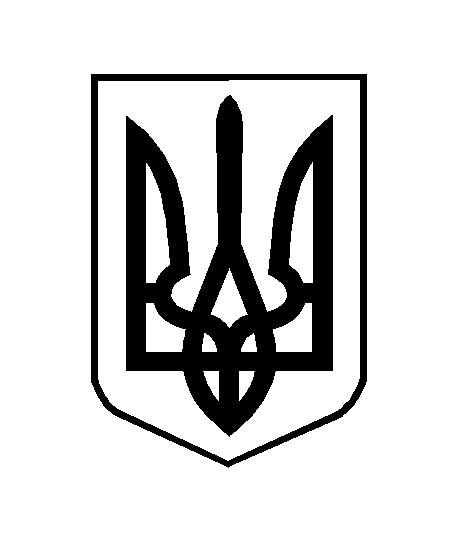 